潮州市审计局信息公开指南流程图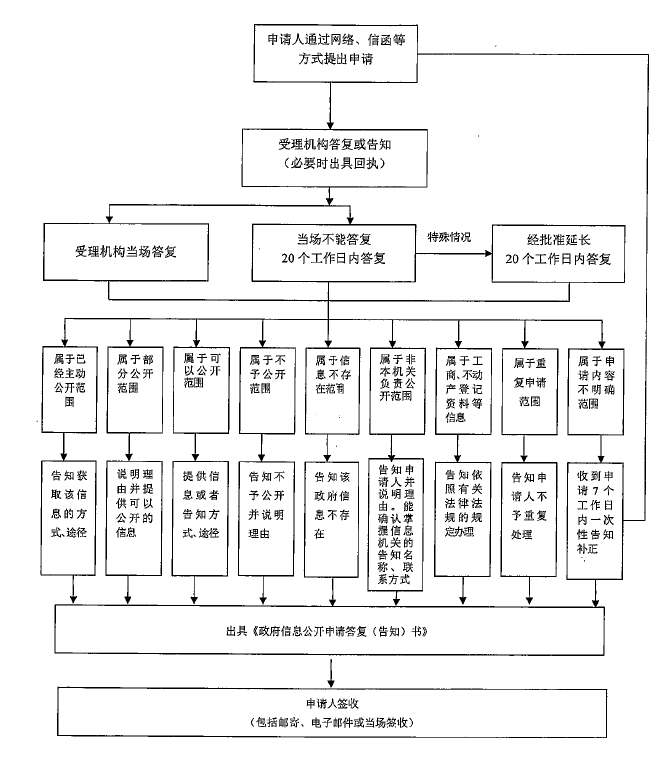 